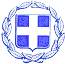  ΕΛΛΗΝΙΚΗ  ΔΗΜΟΚΡΑΤΙΑ                				ΛΙΒΑΔΕΙΑ30-5-2022  ΝΟΜΟΣ  ΒΟΙΩΤΙΑΣ                                             		            ΑΡ. ΠΡΩΤ.  8981 ΔΗΜΟΣ  ΛΕΒΑΔΕΩΝ      ΔΙΕΥΘΥΝΣΗ ΔΙΟΙΚΗΤΙΚΩΝ ΥΠΗΡΕΣΙΩΝ Τμήμα Ανθρ/νου Δυναμικού & Δ/κής Μέριμνας                                                                                                                       Ταχ. Δ/νση : Σοφοκλέους  15  Τ.Κ.  32 131  ΛΙΒΑΔΕΙΑ  ΠΛΗΡ. Λ. Σανιδά ΤΗΛ. 2261350858 EMAIL lsanida@livadia.gr ΑΝΑΚΟΙΝΩΣΗ ΠΑΡΑΤΑΣΗΣ ΤΗΣ ΠΡΟΘΕΣΜΙΑΣ ΥΠΟΒΟΛΗΣ ΑΙΤΗΣΕΩΝ ΓΙΑ ΤΗΝ ΠΡΟΣΛΗΨΗ ΠΡΟΣΩΠΙΚΟΥ ΜΕ ΣΧΕΣΗ ΕΡΓΑΣΙΑΣ ΙΔΙΩΤΙΚΟΥ ΔΙΚΑΙΟΥ ΟΡΙΣΜΕΝΟΥ ΧΡΟΝΟΥ  ΓΙΑ ΤΗΝ ΔΗΜΟΤΙΚΗ ΚΑΤΑΣΚΗΝΩΣΗ ΣΤΗΝ ΠΑΛΙΟΜΗΛΙΑ ΕΛΙΚΩΝΑΟ Δήμος Λεβαδέων ύστερα  από το  μειωμένο ενδιαφέρον υποψηφίων για την κάλυψη  των  ειδικοτήτων της με αρ. πρωτ. 8006/17.5.2022 Ανακοίνωσης Δημάρχου Λεβαδέων  ( ΑΔΑ ΨΕΑ5ΩΛΗ-ΛΝΦ)  για την πρόσληψη προσωπικού  με σχέση εργασίας ιδιωτικού δικαίου ορισμένου χρόνου,   προς κάλυψη των αναγκών του Δήμου για τη λειτουργία της δημοτικής κατασκήνωσης στη Παλιομηλιά Ελικώνα για χρονικό διάστημα έως δύο (2) μήνες,  ΑΝΑΚΟΙΝΩΝΕΙ ότι η προθεσμία υποβολής αιτήσεων συμμετοχής παρατείνεται μέχρι  τη Δευτέρα 6 Ιουνίου 2022 .Οι ενδιαφερόμενοι μπορούν να υποβάλουν  την  αίτηση με τα απαραίτητα δικαιολογητικά  στα γραφεία του Δήμου Λεβαδέων  (Δ/νση: Σοφοκλέους 15  τηλ:  22613-50858 )  στην  αρμόδια  υπάλληλο   του Γραφείου Προσωπικού  κα  Λουκία Σανιδά,  κατά τις εργάσιμες ημέρες και ώρες.Ο  ΔΗΜΑΡΧΟΣ ΛΕΒΑΔΕΩΝ 	ΙΩΑΝΝΗΣ Δ. ΤΑΓΚΑΛΕΓΚΑΣ 